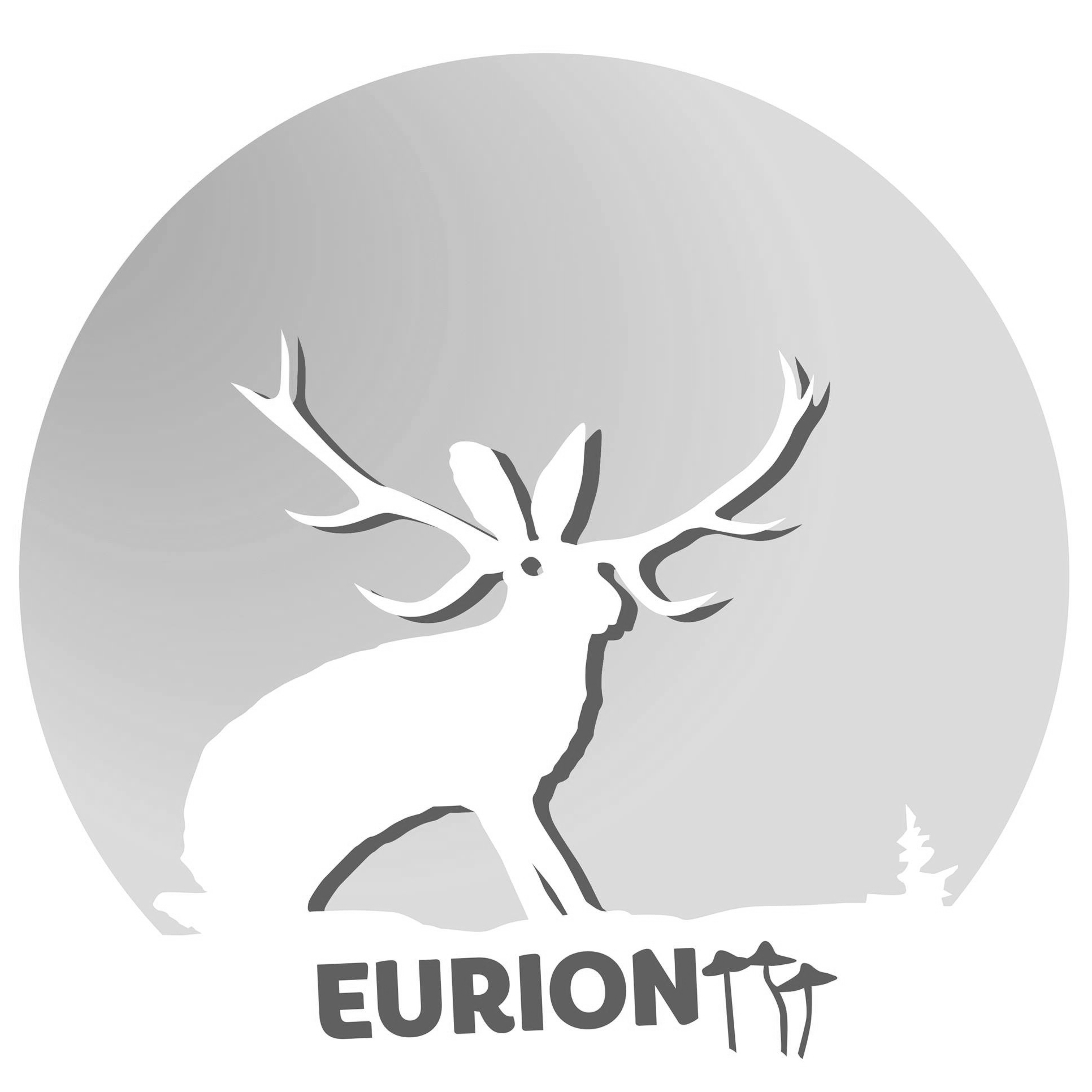 Hudební festival Eurion Smržovka 2021 Smržovka, Parkhotel, pátek 20. srpna 2021 od 19.00Tisková zpráva 30. 7. 202129. ročník hudebního festivalu Eurion přinese v pátek 20. srpna do přírodního areálu před smržovským Parkhotelem léty ověřenou kvalitu kapel s kořeny až v osmdesátých letech i novinky české scény. Vstupné na festival pořádaný spolkem Dobramus je dobrovolné a na návštěvníky čeká široká nabídka občerstvení ve venkovních stáncích i v restauraci Parkhotelu. Vystoupí:Dunaj – legenda alternativyHudebníci Dunaje se znovu sešli v roce 2018, 20 let po smrti Jiřího Kolšovského a rozdělili si jeho pěvecké party. Páteř vystoupení tvoří zejména skladby z nejsilnějšího období Dunaje (Dudlay) a postupně jsou zařazovány zcela nové písně. Restart jedné z nejinvenčnějších a nejoriginálnějších kapel české hudební historie!Vltava – Vltava stylVltava vznikla v roce 1986. O tři roky později vydala první desku nazvanou Mládí i tak velkou lásku bere s humorem, potom spoustu dalších desek a momentálně u příležitosti svého 35. výročí chystá album nazvané Spass muss immer sein.Frankie & The Deadbeats – alt countryFrankie & The Deadbeats (v překladu budižkničemové, ztroskotanci nebo všiváci) hodlají dobýt srdce posluchačů Country Rádia, stejně jako přesvědčit posluchače všech ostatních rádií, že není country jako country a klobouky, košile a koňáky jsou prostě cool. První album už se chystá.Muhu – duch Jizerských horEurion zahájí zcela nová bigbítová formace Muhu z Albrechtic a Smržovky (ve složení kytara, basa, bicí, zpěv).Údaje pro navigaci:Adresa:	Parkhotel, Kostelní 892, SmržovkaGPS:		50°44'4.799"N, 15°14'40.602"EWeb:		http://www.parkhotel-smrzovka.cz/Google maps:	https://goo.gl/maps/JNpRzXJRrEfoEUkLAMapy.cz: 	https://mapy.cz/s/3vDDhKontakt:	Spolek DobramusRudolf MusilTel.:	777 168 742E-mail:	rmusil@gmail.comWeb:	http://www.smrzovka.com/FB:	https://www.facebook.com/festival.eurion/Za podpory: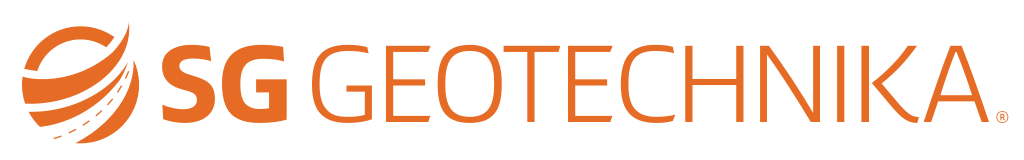 Zaměřujeme se na průzkumy, poradenství, supervize a zkušebnictví v oblasti inženýrských staveb zahrnujících podzemní, dopravní a vodohospodářské stavby. Jedinečnost a síla našich řešení spočívá v kombinaci vědomostí a zkušeností získaných na základě více než 90leté tradice a znalostí moderních evropských přístupů v oblasti přípravy a řízení významných inženýrských projektů. Disponujeme vlastními kapacitami v laboratorním a terénním zkušebnictví i v geotechnickém monitoringu staveb. Cílené investice do moderní přístrojové techniky, výsledky vlastního technického rozvoje a shromážděné znalosti nás zavazují k udržení a dalšímu rozvoji špičkové odbornosti a k poskytování komplexních, vysoce kvalitních služeb našim klientům i v dalších letech.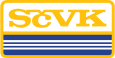 Společnost Severočeské vodovody a kanalizace, a.s. (SčVK) je provozní společností, jejímž posláním je provozování vodárenské infrastruktury v severních Čechách. Zásobuje pitnou vodou 1,1 mil. obyvatel na území Libereckého a Ústeckého kraje, Délkou provozovaných sítí je největší vodárenskou společností v zemi.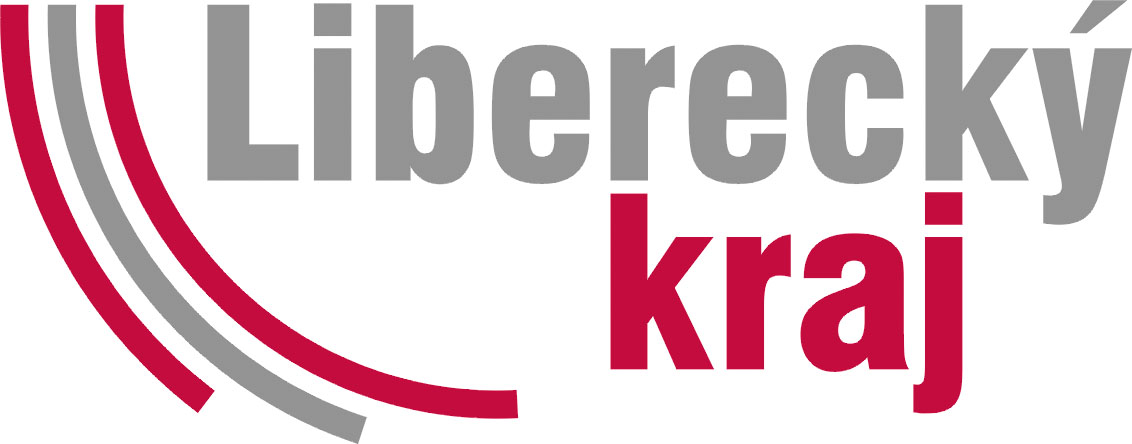 Za podpory Libereckého kraje.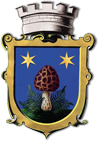 Za podpory města Smržovka.Účinkující podrobněFrankie & The Deadbeats (v překladu budižkničemové, ztroskotanci nebo všiváci), je spolčení mužů nízké reputace, jako hudební skupina však míří vysoko. Z pochybných lokálů, kde nahlas a v potu tváře hráli punk a rock’n’roll, totiž nikam níž ani mířit nelze. Nyní ale vyslechli volání svého srdce a s muzikou, která jim koluje v krvi už od dětství, prožitého u táboráků, hodlají dobýt srdce posluchačů Country Rádia, stejně jako přesvědčit posluchače všech ostatních rádií, že country není žádná Popelka a klobouky, košile a koňáky jsou prostě cool. V životě každého muže totiž přijde chvíle, kdy si uvědomí, že když má rychlejší koně, mladší ženský, starší whisky atd… tak na penězích už vlastně tolik nezáleží.Ačkoli jsou Frankie & The Deadbeats čerstvou novinkou na české scéně (kapela vznikla v srpnu 2020), jednotliví muzikanti mají za sebou pohnutou historii v kapelách jako Hanba, Prague Conspiracy, Unholy Preachers, TiNG, Inverta Storca a dalších. V dubnu 2021 vydali na platformě Bandcamp svůj první singl “Let It Rain” (poslechněte si ZDE), který je zároveň ochutnávkou z prvního alba “The Shining”. To vyjde v během léta 2021 digitálně u vydavatelství Pushteek, a v září potom také na vinylu a kazetě. Současně s tím připravují svá první videa a chystají se na první koncerty. Takže máte se na co těšit, na shledanou v Nashvillu!DunajKdyž se hudebníci Dunaje po letech v roce 2018 sešli při natáčení filmu Dunaj vědomí,našli znovu chemii, která je dříve spojovala. Přeskočila jiskra, a skupina se rozhodlaobnovit činnost. A to v sestavě, která zaznamenala největší úspěch.Chybí pouze Jiří Kolšovský, jehož pěveckých partů se ujal Vladimír Václavek a zbytekkapely. Páteř vystoupení tvoří zejména skladby z nejsilnějšího období Dunaje (Dudlay)a postupně jsou zařazeny zcela nové písně vycházející z nejlepších tradic Dunaje, kteréposléze vyústí v nové album. Nejedná se tedy o klasický comeback, ale o novou energii,se kterou Dunaj znovu započal hudební dráhu.Pozor, toto není reminiscence a la růžné návraty v minulých letech, toto je regulérnírestart jedné z nejúspěšnějších, nejinvenčnějších a nejoriginálnějších kapel českéhudební historie!Sestava:Vladimír Václavek – kytara, baskytara, zpěv;Josef Ostřanský – kytara, zpěv;Pavel Koudelka – bicí, zpěv.O Dunaji: V roce 1989 byla založena brněnská hudební skupina alternativního směru,která nesla název Dunaj. Svou činnost ukončila v roce 1998, když v pouhýchtřiačtyřiceti letech zemřel její frontman Jiří Kolšovský. Hudební projev kapelyvykrystalizoval od klasického bigbeatu 80. let 20. století, jenž se vyznačoval zejménavyužitím jiného než čtyřdobého metra, často se objevovaly liché pěti nebo sedmidobétakty. Pro nástroje jsou typické ostinátní figury, které někdy nastupují na růžné doby vtaktu, patrná je také rezignace na refrény jako tradiční formotvorné prvky populárnípísně. Stylově je kromě bigbeatového základu patrný vliv minimalismu, punku a vzačátcích i pražské nové vlny. Autory obrazotvorných textů byli výtvarník VladimírKokolia, Karel David, Pavel Fajt a Vladimír Václavek. V začátcích byl Dunaj z důvoduneexistence vhodnějšího termínu zevnějšku klasifikován jako art rock, později se ujalooznačení brněnská alternativa, které pod sebe zahrnovalo brněnské kapely, tvořící vpodobném stylu.Skupina Dunaj odehrála velké množství koncertů na festivalech a v klubech v zahraničí:Francie, Německo, Holandsko, Belgie, Itálie, Rakousko, Maďarsko, Polsko, Slovensko...Diskografie:- Dunaj a Bittová, 1988,- Rosol, 1991 a 2001,- Dudlay, 1993,- IV., 1995,- Pustit musíš, 1995,VltavaVltava je považována za jednu z nejoriginálnějších kapel na české hudební scéně. Toto přízvisko si vysloužila nejen neobvyklou poetikou mnohoznačných textů, ale také svým zcela nezaměnitelným hudebním stylem, který dokonale souzní s charismatickým hlasem zpěváka, kytaristy, básníka a herce Roberta Nebřenského.

Produkci Vltavy nejstručněji vystihuje slogan „Česká poezie – světová hudba“. Koncerty skupiny jsou proslulé uvolněnou atmosférou, prostorem pro improvizaci a skvělými instrumentálními výkony. První koncert kapely se uskutečnil 15. listopadu 1986.

Nový program „Náklad štěstí“ souvisí se souborným vydáním všech řadových alb Vltavy se stejnojmenným názvem a novinkového alba raritních nahrávek „Diamantové boty ve dvířkách kamen“. Objeví se v něm skladby, které z pódia dlouho nebo dosud nikdy nezazněly. Kapela však nabídne kromě raritních písní z dávných dob a známých hitů ze všech období existence také nejnovější tvorbu z připravovaného alba „Spass muss immer sein“. Dle varování kapelníka Roberta Nebřenského „…svět, vytvořený v Nákladu štěstí, poskytuje již dostatečný prostor pro kvalitní život pouze v něm.“ Upozorňuje tak na riziko potíží při pokusech o návrat do běžné reality.

Sestava:

Robert Nebřenský – kytara, foukací harmonika František Svačina – klávesové nástroje, akordeon Tomáš Uhlík – basová kytara Ondřej Pomajsl – bicí nástroje Ondřej Klímek – saxofony, flétnaDiskografie1990 – Vltava Rock Debut1994 – Mládí i tak velkou lásku bere s humorem1996 – Šťastnej jako trám1997 – Marx, Engels, Beatles2000 – Když bozi zestárnou2001 – Best of2011 – Komedianti se vracejí domů2016 – Čaroděj